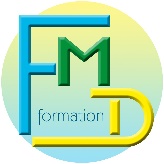 ZA les ChauffoursBP 103262710 CourrièresEmail : fmdformation@orange.frSite : fmd-formation.frTél : 03.91.83.33.68Référence : D459Date d’application :07/06/2022PROGRAMME DE FORMATIONRéception, conformité, vérification d’Echafaudages Fixes et RoulantsPROGRAMME DE FORMATIONRéception, conformité, vérification d’Echafaudages Fixes et RoulantsPROGRAMME DE FORMATIONRéception, conformité, vérification d’Echafaudages Fixes et RoulantsObjectifs :Reconnaître la législation notamment en matière de responsabilité.Identifier les règles de construction, de réception, de contrôle, de conformité et de vérification d’un échafaudage.Etre l’interlocuteur compétent auprès des utilisateurs, prestataires, fournisseurs.Programme :Réception, conformité, vérification d’échafaudages fixes et roulants :Responsabilités du vérificateurAdéquation de l’échafaudage, contraintes spécifiques du siteStabilité et résistance des appuis aux charges verticalesEléments assurant la résistance aux charges verticales et aux charges horizontalesConformité des niveaux de travail, des accès et des protections collectivesConsignes d’utilisationRédaction d’un rapport de vérificationOutils pédagogiques : Vidéoprojecteur, ordinateur, paper board, films, …Supports remis aux participants : Remise d’une documentation complète et ciblée véritable aide- mémoire de la formation. (Livret R408 / R457, MEMO FORMA).Modalités d’évaluation : Les moyens mobilisés pour mesurer à l’aide de critères objectifs les acquis du bénéficiaire en cours et à la fin de la formation. Méthodes d’évaluation : Test théorique et test pratique. Selon le référentiel de la CNAMTS.Validation : Nous vous recommandons de suivre une formation aussi souvent que nécessaire dès lors que les règles d’utilisation ou que le matériel évoluent. Formalisation à l’issue de la formation : Attestation de fin de formation et certificat de réalisation.Résultats Obtenus en 2021 : Le niveau de performance et d’accomplissement de la prestation est de 100%.Public :Chef d’entreprise, technicien, chef de chantier, chef d’équipe, personnel ayant à commander, vérifier et réceptionner un échafaudage.Programme :Réception, conformité, vérification d’échafaudages fixes et roulants :Responsabilités du vérificateurAdéquation de l’échafaudage, contraintes spécifiques du siteStabilité et résistance des appuis aux charges verticalesEléments assurant la résistance aux charges verticales et aux charges horizontalesConformité des niveaux de travail, des accès et des protections collectivesConsignes d’utilisationRédaction d’un rapport de vérificationOutils pédagogiques : Vidéoprojecteur, ordinateur, paper board, films, …Supports remis aux participants : Remise d’une documentation complète et ciblée véritable aide- mémoire de la formation. (Livret R408 / R457, MEMO FORMA).Modalités d’évaluation : Les moyens mobilisés pour mesurer à l’aide de critères objectifs les acquis du bénéficiaire en cours et à la fin de la formation. Méthodes d’évaluation : Test théorique et test pratique. Selon le référentiel de la CNAMTS.Validation : Nous vous recommandons de suivre une formation aussi souvent que nécessaire dès lors que les règles d’utilisation ou que le matériel évoluent. Formalisation à l’issue de la formation : Attestation de fin de formation et certificat de réalisation.Résultats Obtenus en 2021 : Le niveau de performance et d’accomplissement de la prestation est de 100%.Pré-requis et Aptitude :La personne doit être reconnue apte par la médecine du travail.Lire et comprendre une notice technique (textes, plans et schémas).Savoir utiliser les règles de base de calcul.Programme :Réception, conformité, vérification d’échafaudages fixes et roulants :Responsabilités du vérificateurAdéquation de l’échafaudage, contraintes spécifiques du siteStabilité et résistance des appuis aux charges verticalesEléments assurant la résistance aux charges verticales et aux charges horizontalesConformité des niveaux de travail, des accès et des protections collectivesConsignes d’utilisationRédaction d’un rapport de vérificationOutils pédagogiques : Vidéoprojecteur, ordinateur, paper board, films, …Supports remis aux participants : Remise d’une documentation complète et ciblée véritable aide- mémoire de la formation. (Livret R408 / R457, MEMO FORMA).Modalités d’évaluation : Les moyens mobilisés pour mesurer à l’aide de critères objectifs les acquis du bénéficiaire en cours et à la fin de la formation. Méthodes d’évaluation : Test théorique et test pratique. Selon le référentiel de la CNAMTS.Validation : Nous vous recommandons de suivre une formation aussi souvent que nécessaire dès lors que les règles d’utilisation ou que le matériel évoluent. Formalisation à l’issue de la formation : Attestation de fin de formation et certificat de réalisation.Résultats Obtenus en 2021 : Le niveau de performance et d’accomplissement de la prestation est de 100%.Méthodes pédagogiques :Méthode essentiellement active basée sur la participation des stagiaires. Alternance d’exposés, études de situations concrètes et d’exercices pratiques.Programme :Réception, conformité, vérification d’échafaudages fixes et roulants :Responsabilités du vérificateurAdéquation de l’échafaudage, contraintes spécifiques du siteStabilité et résistance des appuis aux charges verticalesEléments assurant la résistance aux charges verticales et aux charges horizontalesConformité des niveaux de travail, des accès et des protections collectivesConsignes d’utilisationRédaction d’un rapport de vérificationOutils pédagogiques : Vidéoprojecteur, ordinateur, paper board, films, …Supports remis aux participants : Remise d’une documentation complète et ciblée véritable aide- mémoire de la formation. (Livret R408 / R457, MEMO FORMA).Modalités d’évaluation : Les moyens mobilisés pour mesurer à l’aide de critères objectifs les acquis du bénéficiaire en cours et à la fin de la formation. Méthodes d’évaluation : Test théorique et test pratique. Selon le référentiel de la CNAMTS.Validation : Nous vous recommandons de suivre une formation aussi souvent que nécessaire dès lors que les règles d’utilisation ou que le matériel évoluent. Formalisation à l’issue de la formation : Attestation de fin de formation et certificat de réalisation.Résultats Obtenus en 2021 : Le niveau de performance et d’accomplissement de la prestation est de 100%.Compétences : Des intervenants qualifiés, aux compétences techniques et pédagogiques réactualisées.Programme :Réception, conformité, vérification d’échafaudages fixes et roulants :Responsabilités du vérificateurAdéquation de l’échafaudage, contraintes spécifiques du siteStabilité et résistance des appuis aux charges verticalesEléments assurant la résistance aux charges verticales et aux charges horizontalesConformité des niveaux de travail, des accès et des protections collectivesConsignes d’utilisationRédaction d’un rapport de vérificationOutils pédagogiques : Vidéoprojecteur, ordinateur, paper board, films, …Supports remis aux participants : Remise d’une documentation complète et ciblée véritable aide- mémoire de la formation. (Livret R408 / R457, MEMO FORMA).Modalités d’évaluation : Les moyens mobilisés pour mesurer à l’aide de critères objectifs les acquis du bénéficiaire en cours et à la fin de la formation. Méthodes d’évaluation : Test théorique et test pratique. Selon le référentiel de la CNAMTS.Validation : Nous vous recommandons de suivre une formation aussi souvent que nécessaire dès lors que les règles d’utilisation ou que le matériel évoluent. Formalisation à l’issue de la formation : Attestation de fin de formation et certificat de réalisation.Résultats Obtenus en 2021 : Le niveau de performance et d’accomplissement de la prestation est de 100%.Durée : 3 Jours (soit 21 Heures)Programme :Réception, conformité, vérification d’échafaudages fixes et roulants :Responsabilités du vérificateurAdéquation de l’échafaudage, contraintes spécifiques du siteStabilité et résistance des appuis aux charges verticalesEléments assurant la résistance aux charges verticales et aux charges horizontalesConformité des niveaux de travail, des accès et des protections collectivesConsignes d’utilisationRédaction d’un rapport de vérificationOutils pédagogiques : Vidéoprojecteur, ordinateur, paper board, films, …Supports remis aux participants : Remise d’une documentation complète et ciblée véritable aide- mémoire de la formation. (Livret R408 / R457, MEMO FORMA).Modalités d’évaluation : Les moyens mobilisés pour mesurer à l’aide de critères objectifs les acquis du bénéficiaire en cours et à la fin de la formation. Méthodes d’évaluation : Test théorique et test pratique. Selon le référentiel de la CNAMTS.Validation : Nous vous recommandons de suivre une formation aussi souvent que nécessaire dès lors que les règles d’utilisation ou que le matériel évoluent. Formalisation à l’issue de la formation : Attestation de fin de formation et certificat de réalisation.Résultats Obtenus en 2021 : Le niveau de performance et d’accomplissement de la prestation est de 100%.Délai d’accès : Délai d’accès sous dix jours.Programme :Réception, conformité, vérification d’échafaudages fixes et roulants :Responsabilités du vérificateurAdéquation de l’échafaudage, contraintes spécifiques du siteStabilité et résistance des appuis aux charges verticalesEléments assurant la résistance aux charges verticales et aux charges horizontalesConformité des niveaux de travail, des accès et des protections collectivesConsignes d’utilisationRédaction d’un rapport de vérificationOutils pédagogiques : Vidéoprojecteur, ordinateur, paper board, films, …Supports remis aux participants : Remise d’une documentation complète et ciblée véritable aide- mémoire de la formation. (Livret R408 / R457, MEMO FORMA).Modalités d’évaluation : Les moyens mobilisés pour mesurer à l’aide de critères objectifs les acquis du bénéficiaire en cours et à la fin de la formation. Méthodes d’évaluation : Test théorique et test pratique. Selon le référentiel de la CNAMTS.Validation : Nous vous recommandons de suivre une formation aussi souvent que nécessaire dès lors que les règles d’utilisation ou que le matériel évoluent. Formalisation à l’issue de la formation : Attestation de fin de formation et certificat de réalisation.Résultats Obtenus en 2021 : Le niveau de performance et d’accomplissement de la prestation est de 100%.Accessibilité : Conditions d’accueil et d’accès des publics en situation de handicap, locaux adaptés à recevoir des personnes handicapées.Programme :Réception, conformité, vérification d’échafaudages fixes et roulants :Responsabilités du vérificateurAdéquation de l’échafaudage, contraintes spécifiques du siteStabilité et résistance des appuis aux charges verticalesEléments assurant la résistance aux charges verticales et aux charges horizontalesConformité des niveaux de travail, des accès et des protections collectivesConsignes d’utilisationRédaction d’un rapport de vérificationOutils pédagogiques : Vidéoprojecteur, ordinateur, paper board, films, …Supports remis aux participants : Remise d’une documentation complète et ciblée véritable aide- mémoire de la formation. (Livret R408 / R457, MEMO FORMA).Modalités d’évaluation : Les moyens mobilisés pour mesurer à l’aide de critères objectifs les acquis du bénéficiaire en cours et à la fin de la formation. Méthodes d’évaluation : Test théorique et test pratique. Selon le référentiel de la CNAMTS.Validation : Nous vous recommandons de suivre une formation aussi souvent que nécessaire dès lors que les règles d’utilisation ou que le matériel évoluent. Formalisation à l’issue de la formation : Attestation de fin de formation et certificat de réalisation.Résultats Obtenus en 2021 : Le niveau de performance et d’accomplissement de la prestation est de 100%.Nombre minimum et maximum de stagiaires par session : de 3 à 8Programme :Réception, conformité, vérification d’échafaudages fixes et roulants :Responsabilités du vérificateurAdéquation de l’échafaudage, contraintes spécifiques du siteStabilité et résistance des appuis aux charges verticalesEléments assurant la résistance aux charges verticales et aux charges horizontalesConformité des niveaux de travail, des accès et des protections collectivesConsignes d’utilisationRédaction d’un rapport de vérificationOutils pédagogiques : Vidéoprojecteur, ordinateur, paper board, films, …Supports remis aux participants : Remise d’une documentation complète et ciblée véritable aide- mémoire de la formation. (Livret R408 / R457, MEMO FORMA).Modalités d’évaluation : Les moyens mobilisés pour mesurer à l’aide de critères objectifs les acquis du bénéficiaire en cours et à la fin de la formation. Méthodes d’évaluation : Test théorique et test pratique. Selon le référentiel de la CNAMTS.Validation : Nous vous recommandons de suivre une formation aussi souvent que nécessaire dès lors que les règles d’utilisation ou que le matériel évoluent. Formalisation à l’issue de la formation : Attestation de fin de formation et certificat de réalisation.Résultats Obtenus en 2021 : Le niveau de performance et d’accomplissement de la prestation est de 100%.Infrastructures et moyens matériels : Infrastructures et des moyens matériels permettant les conditions réelles de travail.Programme :Réception, conformité, vérification d’échafaudages fixes et roulants :Responsabilités du vérificateurAdéquation de l’échafaudage, contraintes spécifiques du siteStabilité et résistance des appuis aux charges verticalesEléments assurant la résistance aux charges verticales et aux charges horizontalesConformité des niveaux de travail, des accès et des protections collectivesConsignes d’utilisationRédaction d’un rapport de vérificationOutils pédagogiques : Vidéoprojecteur, ordinateur, paper board, films, …Supports remis aux participants : Remise d’une documentation complète et ciblée véritable aide- mémoire de la formation. (Livret R408 / R457, MEMO FORMA).Modalités d’évaluation : Les moyens mobilisés pour mesurer à l’aide de critères objectifs les acquis du bénéficiaire en cours et à la fin de la formation. Méthodes d’évaluation : Test théorique et test pratique. Selon le référentiel de la CNAMTS.Validation : Nous vous recommandons de suivre une formation aussi souvent que nécessaire dès lors que les règles d’utilisation ou que le matériel évoluent. Formalisation à l’issue de la formation : Attestation de fin de formation et certificat de réalisation.Résultats Obtenus en 2021 : Le niveau de performance et d’accomplissement de la prestation est de 100%.Tarif : Voir le devis et les conditions générales de venteProgramme :Réception, conformité, vérification d’échafaudages fixes et roulants :Responsabilités du vérificateurAdéquation de l’échafaudage, contraintes spécifiques du siteStabilité et résistance des appuis aux charges verticalesEléments assurant la résistance aux charges verticales et aux charges horizontalesConformité des niveaux de travail, des accès et des protections collectivesConsignes d’utilisationRédaction d’un rapport de vérificationOutils pédagogiques : Vidéoprojecteur, ordinateur, paper board, films, …Supports remis aux participants : Remise d’une documentation complète et ciblée véritable aide- mémoire de la formation. (Livret R408 / R457, MEMO FORMA).Modalités d’évaluation : Les moyens mobilisés pour mesurer à l’aide de critères objectifs les acquis du bénéficiaire en cours et à la fin de la formation. Méthodes d’évaluation : Test théorique et test pratique. Selon le référentiel de la CNAMTS.Validation : Nous vous recommandons de suivre une formation aussi souvent que nécessaire dès lors que les règles d’utilisation ou que le matériel évoluent. Formalisation à l’issue de la formation : Attestation de fin de formation et certificat de réalisation.Résultats Obtenus en 2021 : Le niveau de performance et d’accomplissement de la prestation est de 100%.